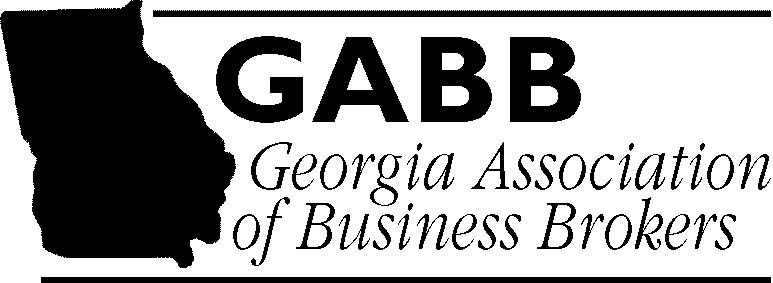 Lease Summary for Real EstateNote: This form is for internal use to enable the agent to easily verbally communicate the critical terms of the lease to prospective buyers and cooperating broker/agents.  Only the appropriate blanks need to be completed.Prepared by:      	 Date:      	Business Name:      	Business Address:	     	     	  	     		Street	City	State	ZipLease:	Expiration Date:      		Options:	 Number:      		Length (Yrs):      		Square Feet	Building:      	;	Lot:      		Base Rent: $     		Per:      		Percentage Rent:     	% of:      		Security Deposit:      		Escalator:     	% per year based on      	CPI; or Other:      		Triple Net:	Yes		No		Taxes:      		CAM:      		Insurance:      		Total Rent per P&L:      		Months: From      	 To      	Assignable Lease:	Yes		No			Landlord Approval Required:	Yes		No	Lease Transfer Fee: 	Yes		No			Amount:      	Exclusion Covenants:      	Restrictive Covenants:      	Has Broker/Agent contacted Landlord?	Yes		No	Did the Owner notify the Landlord?	Yes		No	Landlord/Property Management Company:      	Contact:      	     	     	     		Name	Title	Telephone	EmailAddress:      	     	  	     		Street					City	State	ZipDate Contacted:      		Response:      	Follow-up Needed:      	Additional Comments:      	This Lease Summary is for internal use as a reference tool. Prospective buyers should have the complete lease, not this summary. Interested buyers are encouraged to use the services of a qualified attorney to review the lease before closing on a sale of this business.